Отделение социальной реабилитации, абилитации инвалидов и дневного пребывания для граждан пожилого возрастаРасположено по адресу: г. Мстиславль, ул. Калинина, д.19Заведующий отделением ПАШЕНЦЕВА ЛЮДМИЛА ЕГОРОВНАтелефон 4-31-87телефон для справочной информации  4-31-87, 5-06-42Задачи, функции, услуги отделения:формирование (восстановление, развитие, поддержание) навыков самообслуживания и иных социальных (бытовых, коммуникативных) навыков, а также навыков самостоятельного передвижения, ориентации (в том числе с использованием ТССР), позволяющих достичь максимально доступного уровня самообслуживания и самостоятельности в быту;содействие повышению уровня адаптированности человека к жизни с инвалидностью, формированию позитивных установок и мотивации к дальнейшему самостоятельному улучшению жизненной ситуации, формирование активной жизненной позиции инвалидов, адекватного отношения к своему состоянию, окружающему миру, адекватной личностной самооценки;восстановление разрушенных или формирование новых социальных связей, расширение социальных контактов и социального взаимодействия;восстановление социально и личностно значимых характеристик и возможностей инвалидов, содействие самореализации, физическому и личностному развитию, профессиональному самоопределению, формированию (восстановлению, развитию) доступных трудовых навыков и профессиональных компетенций (при возможности);создание условий для (ре)интеграции в социум, участия в общественной (по возможности – трудовой) жизни, приобщению к культурному, художественному наследию и др.;содействие повышению (восстановлению) социального статуса и нормализации образа жизни, устранению деприваций, т.е. ограничений и барьеров в повседневной деятельности, не позволяющих инвалидам участвовать наравне с другими гражданами в каких-либо сферах жизни общества и гражданам пожилого возраста.Отделение социальной реабилитации, абилитации инвалидов и дневного пребывания для граждан пожилого возраста (далее – отделение) создано для оказания содействия в социальной реабилитации и абилитации инвалидов и их семей через предоставление консультационно-информационных, социально- бытовых,  социально-педагогических, социально-посреднических, социально-психологических, социально-реабилитационных услуг и возможности временного пребывания в отделении.Работа в отделении строится с учетом возрастных и индивидуальных особенностей с целью создания максимально благоприятных условий для их реабилитации, абилитации и трудового обучения, организации досуга и создания условий, способствующих общению и поддержанию активного образа жизни инвалидов и граждан пожилого возраста.Для организации досуга и общения, развития творческого потенциала инвалидов и граждан пожилого возраста в отделении организуются кружки и клубы по интересам.Для людей с инвалидностью организована работа клубов: «Вместе», «Хозяюшка», «Православный час», функционируют кружки художественного и декоративно-прикладного творчества «Эстет», «Белорусочка», театрально-драматического направления «Арлекин».Для граждан пожилого возраста организована работа клубов: шахматный клуб «Мстиславец», клуб «Истоки», клуб «Скандинавская ходьба» функционируют кружки: танцевальный «Вдохновение», вокальный «Поющая душа».  В отделении осуществляют свою деятельность швейная реабилитационно-трудовая мастерская, сувенирная мастерская «Эксклюзив», полиграфическая мастерская, компьютерный класс.Для семей, воспитывающих детей-инвалидов, молодых инвалидов создан клуб «Моя семья» для решения психологических, педагогических и правовых задач.Для детей-инвалидов в возрасте до 18 лет, получившим специальное образование на уровне общего среднего образования для лиц с интеллектуальной недостаточностью, инвалидов I и II группы, имеющих ограничение жизнедеятельности (способности осуществлять самообслуживание и способности к самостоятельному передвижению, ФК 4) работа кружков по интересам организуется на дому.Услуга дневного присмотра – оказывается малообеспеченным одиноким нетрудоспособным гражданам, имеющих ограничение жизнедеятельности (способности контролировать свое поведение, ФК 2-ФК 4), на условиях частичной оплаты (60 % тарифа);– неработающим гражданам в возрасте 60 лет и старше, достигшим общеустановленного пенсионного возраста, имеющим право на государственную пенсию, на условиях полной оплаты.            Отделение  тесно сотрудничает с районной организацией БОКК, ЦФОР «Олимп», ГУО «Мстиславский районный центр коррекционно-развивающего обучения и реабилитации», отделом по  образованию Мстиславского райисполкома, ГУО «Мстиславская детская школа искусств им. Н.Н. Чуркина», районным Домом ремесел, районным центром культуры и народного творчества, РОО  БРСМ, районной организацией РОО «Белая Русь», ОО «Белорусский  фонд мира", Мстиславским районным комитетом Белорусского профсоюза работников государственных и других учреждений.Ремесленная деятельность.Специалисты отделения оказывают помощь  инвалидам, оформляющим ремесленную деятельность, а именно:- в сборе необходимых документов,- в оформлении ремесленной деятельности,- в оплате налоговых сборов,- в участии в выставках, ярмарках.Необходимые документы За оказанием социальных услуг необходимо обратиться в отделение социальной реабилитации, абилитации инвалидов и дневного  пребывания для граждан пожилого возраста учреждения «Мстиславский районный центр социального обслуживания населения» (по адресу: г. Мстиславль, ул. Калинина, д. 19, тел.: 8(02240)43187) и представить следующие документы:документ, удостоверяющий личность;письменное заявление;документ установленного образца о праве на льготы (удостоверение инвалида);пенсионное удостоверение;согласие на обработку специальных персональных данных в случаях, предусмотренных законодательством о персональных данных;медицинскую справку о состоянии здоровья и (или) заключение ВКК, содержащую информацию об отсутствии медицинских противопоказаний для оказания социальных услуг в форме полустационарного социального обслуживания;сопроводительные документы из центра коррекционно - развивающего обучения и реабилитации – для выпускников ЦКРОиР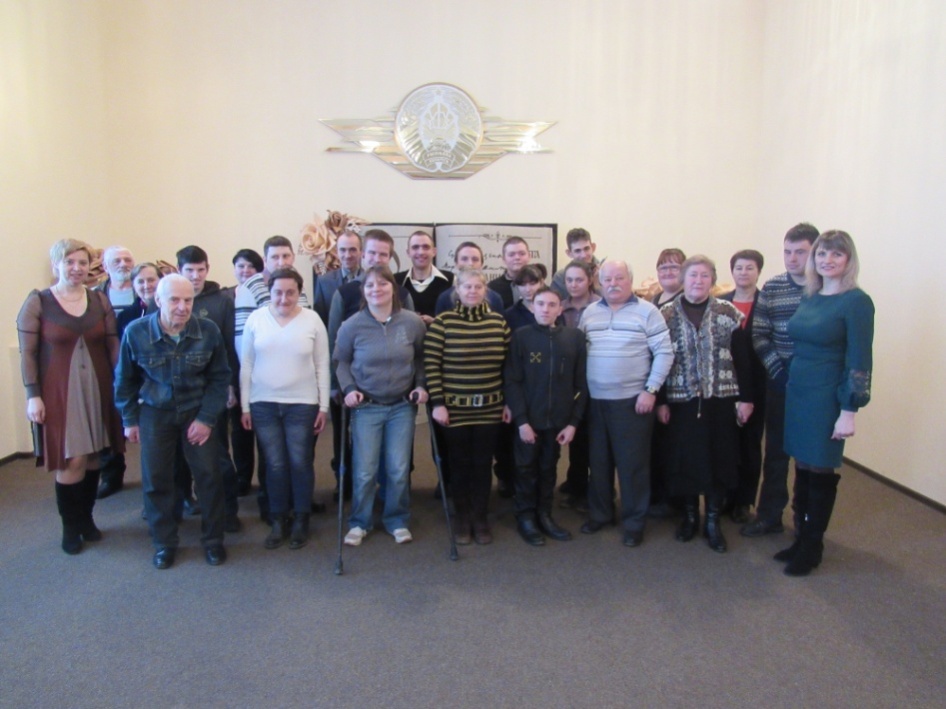 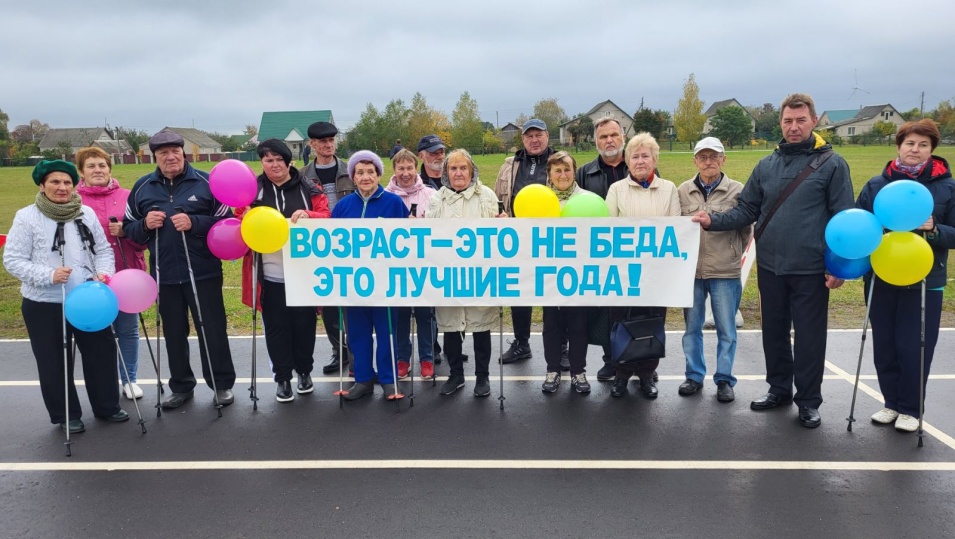 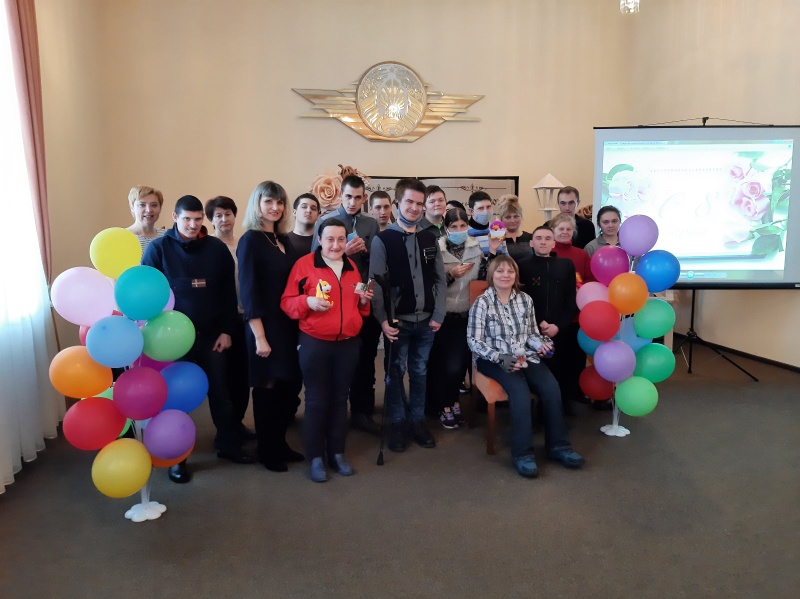 